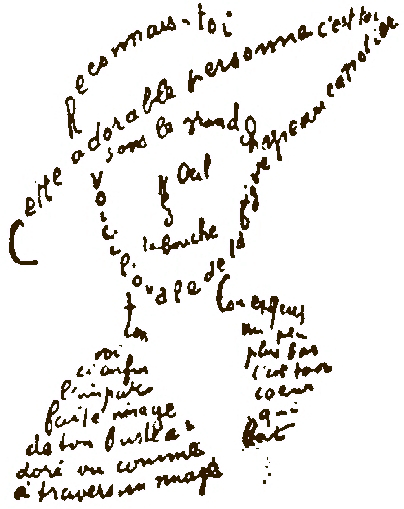 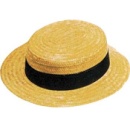 Reconnais-toiCette adorable personne c’est toiSous le grand chapeau canotierŒilNezLa BoucheVoici l’ovale de ta figureTon cou exquisVoici enfin l’imparfaite image de ton buste adoréVu comme à travers un nuageUn peu plus bas c’est ton cœur qui batGuillaume Apollinaire